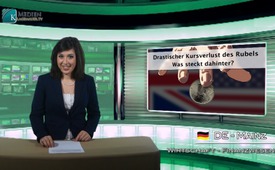 De ineenstorting van de roebel: wat is de oorzaak?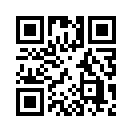 “De roebel in vrije val”, luiden de koppen in de kranten van de afgelopen weken. Doordat de roebel sinds maanden onder extreme druk staat en sinds begin van 2014 t.o.v. de dollar bijna 70 procent en t.o.v. de euro meer dan 50 procent van zijn waarde verloren heeft, gaan we in de uitzending van vandaag na, wat de reden van deze waardevermindering is en wie daarachter zit.“De roebel in vrije val”, luiden de koppen in de kranten van de afgelopen weken. Doordat de roebel sinds maanden onder extreme druk staat en sinds begin van 2014 t.o.v. de dollar bijna 70 procent en t.o.v. de euro meer dan 50 procent van zijn waarde verloren heeft, gaan we in de uitzending van vandaag na, wat de reden van deze waardevermindering is en wie daarachter zit.

Vooreerst moet worden opgemerkt dat het waardeverlies van de roebel niets met de Russische economie van doen heeft. Rusland als staat is in vergelijking met de westerse landen m.b.t. staatsschuld en begrotingstekort onvergelijkbaar. Zo onthult een studie van het adviesbureau AWARA, aan de hand van een rij indrukwekkende groei-getallen tussen 2000 en 2013, de gezondheid van de Russische economie.
Een financieel expert, bekend bij kla.tv, schrijft ons het volgende, ik citeer: “Bij de van buitenaf geënsceneerde crisis gaat het om maatregelen van de westerse regeringen, aangevoerd door hun leidende financiële centra in Wallstreet in New York en de City of Londen. Het gaat erom, door een economieoorlog, Poetin en zijn administratie in de problemen en indien mogelijk ten val te brengen.”
De financieel expert voert 3 oorzaken aan voor de van buitenaf in scène gezette waardevermindering van de roebel:

*Ten eerste de westerse sancties: Het westen hield zonder enig bewijs Rusland verantwoordelijk voor het neerstorten van het Maleisische vliegtuig MH17 en verbond daar drastische economische en financiële sancties aan. In nagenoeg blinde gehoorzaamheid deden de landen van de EU en zelfs Zwitserland mee aan de economieoorlog tegen Rusland. En dit zonder te overwegen of de eigen economie en die van de EU-bevolking daarbij massieve schade zou oplopen. Natuurlijk lijdt de Russische economie onder de verwoestende, Westerse sancties, omdat deze de inkomsten van de staat bijna halveren.
* De tweede oorzaak betreft de olie- en gasprijs: zonder geldige reden is de prijs van ruwe olie in de afgelopen 3 maanden gehalveerd tot 62 dollar. Een dergelijke prijsinstorting in zo’n korte tijd, is er nog nooit geweest en hoewel de organisatie van olie-exporterende landen, afgekort OPEC, zelf de toegestane productiehoeveelheden hebben vastgelegd, wordt de olieprijs, vooral door het van de VS afhankelijke Saoedi-Arabië, verder tot het laagste niveau beperkt,- en dit ondanks geringe vraag.
De grootste gedupeerde is Rusland, als een van de grootste aardolie-en         
aardgasleveranciers ter wereld, met een verlies van jaarlijks 100 miljard dollar.
*als derde oorzaak noemt de financiële expert de kapitaalvlucht van de oligarchen, die als bedrijfsmensen een goed netwerk hebben, en in de 90-er jaren, na de ontbinding van de Sovjet-unie, in korte tijd extreem rijk geworden zijn, omdat ze de staatsbedrijven voor een spotprijsje konden kopen, en de “uitverkoop van Rusland” aan westelijke concerns bespoedigden. Poetin beëindigde deze kolonisatie door het westen, toen hij in 2000 tot president gekozen werd.

Dat nu de Russische oligarchen in een zo onzekere tijd al hun kapitaal naar het buitenland brengen, is zeer schadelijk voor Rusland, maar ook begrijpelijk. Want moest de staatsbegroting weer inkrimpen, dan zijn belastingverhogingen, die vooral de rijken treffen, onvermijdelijk.

Bij deze 3 oorzaken van de val van de roebel is er nog een andere factor, aldus de financieel expert, ik citeer: “Dat wat de centrale bank van Rusland (afgekort ZBR) vanwege de gevaren nu echter doet, is volgens Russische experts niet effectief. Volgens deze professoren en politici zou Rusland nu zijn productiecapaciteit resp. productie-investeringen sterk moeten verhogen om op langere termijn de Europese goederen, die op de sanctielijst staan, te vervangen. Dit betekent, dat het land een nog hogere economische groei moet nastreven. Maar wat doet de Russische centrale bank? Ze bemoeilijkt de toegang tot het kapitaal, doordat ze de basisrente van 10,5 naar 17% heeft verhoogd. Daardoor kunnen de Russische firma’s, die grotendeels jaarlijks maar 8% rendement hebben, bij een basisrente van 17% voor financiering, nauwelijks nog overleven.”

Wat het gedrag van de Russische centrale bank betreft, moeten we begrijpen- aldus de financieel expert- dat deze helemaal niet zo Russisch is als men denkt, en ik citeer nogmaals: “Sinds 1991 is de ZBR onafhankelijk van de Russische staat en handelt niet in haar belang (artikel 2,6 en 22 centrale bankwet). Dat is het grootste probleem, dat het land heeft. Poetin heeft 2 keer geprobeerd de nationale bank onder staatsbeheer te brengen en dat is 2 keer mislukt, omdat daarvoor een grondwetwijziging nodig is. Poetin hoopt nu dat het eigen volk, door hun groeiende ontevredenheid over de ZBR vanwege het koopkrachtverlies, voor een grondwetverandering zou stemmen ter beëindiging van de heerschappij door het westerse kapitaal.”

De financieel expert vervolgt nu en schrijft, ik citeer: “Dit alles geschiedt met het doel, Rusland schade toe te brengen en te destabiliseren.” Het gaat hier om een oorlog, die de globale elite, de banken van Wallstreet en de City of Londen, tegen Rusland voeren, om aan al zijn rijkdom en delfstoffen te komen.

Beste dames en heren, Rusland is een land met praktisch geen buitenlandse schulden, dat op een reusachtige berg aan delfstoffen zit. Rusland heeft een nog lang niet verzadigde binnenlandse vraag en talrijke ontwikkelingsmogelijkheden op het gebied van infrastructuur. Met een doelbewuste samenwerking van de BRICS, dat zijn Brazilië, Rusland, India, China en Zuid-Afrika, zou Rusland het zelf in de hand hebben- en het zou daarvoor de middelen hebben - gesterkt uit de roebelcrises te komen.

Tot zover de oorzaken, die volgens financiële experts tot het koersverlies van de roebel hebben geleid. Helpt U mee, dat deze samenhangen in de openbaarheid komen, b.v. doordat u deze uitzending verder verspreid. We houden u op de hoogte en nemen afscheid, tot morgen om 19:45 op kla tv.door Karl-Heinz C. / Daniel D.Bronnen:http://einarschlereth.blogspot.se/2014/12/putin-2000-2014-ergebnisse.html
http://www.boerse-go.de/nachricht/russland-hebt-leitzins-auf-17-an-wirkung-verpufft,a3993140.html
http://de.wikipedia.org/wiki/Bank_Rossii
http://deutsche-wirtschafts-nachrichten.de/2014/12/06/putin-fuerchtet-finanz-attacke-und-sagt-spekulanten-den-kampf-an/
http://russia-insider.com/en/2014/12/05/09-14-19am/df
http://money.cnn.com/2014/12/03/news/russia-economy-sabotage/
http://www.n24.de/n24/Mediathek/videos/d/4758188/-russland-wird-das-geld-ausgehen-.html
http://www.n-tv.de/wirtschaft/USA-und-Riad-gegen-Russland-Kalter-Krieg-am-Oelmarkt-article14027741.htmlDit zou u ook kunnen interesseren:---Kla.TV – Het andere nieuws ... vrij – onafhankelijk – ongecensureerd ...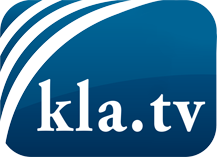 wat de media niet zouden moeten verzwijgen ...zelden gehoord van het volk, voor het volk ...nieuwsupdate elke 3 dagen vanaf 19:45 uur op www.kla.tv/nlHet is de moeite waard om het bij te houden!Gratis abonnement nieuwsbrief 2-wekelijks per E-Mail
verkrijgt u op: www.kla.tv/abo-nlKennisgeving:Tegenstemmen worden helaas steeds weer gecensureerd en onderdrukt. Zolang wij niet volgens de belangen en ideologieën van de kartelmedia journalistiek bedrijven, moeten wij er elk moment op bedacht zijn, dat er voorwendselen zullen worden gezocht om Kla.TV te blokkeren of te benadelen.Verbindt u daarom vandaag nog internetonafhankelijk met het netwerk!
Klickt u hier: www.kla.tv/vernetzung&lang=nlLicence:    Creative Commons-Licentie met naamgeving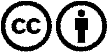 Verspreiding en herbewerking is met naamgeving gewenst! Het materiaal mag echter niet uit de context gehaald gepresenteerd worden.
Met openbaar geld (GEZ, ...) gefinancierde instituties is het gebruik hiervan zonder overleg verboden.Schendingen kunnen strafrechtelijk vervolgd worden.